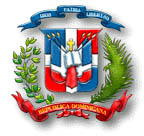 República DominicanaMinisterio de Obras Públicas y Comunicaciones                        Oficina de Acceso a  La  Información  Pública,   Ética y Transparencia  Gobierno Abierto, Ipac y RDVIAL (MOPC)“Año de la Consolidación de la Seguridad Alimentaria”Yo,	PEDRO A. CID MARTINEZ _   en mi calidad de      ENCARGADO ________Certifico que el documento: Nomina mes de______Mayo__________ del año_____2020___________ del MOPCQue se encuentra publicado en este portal del Ministerio de Obras Publicas y Comunicaciones (MOPC) en la sección Recursos Humanos del sub-portal de Transparencia,  es un documento fiel y conforme al enviado.Firma 									Sello